Le drapeau actuel est un rectangle vert au centre duquel figure un large losange jaune contenant un disque bleu marine. Ce disque est traversé par une bande blanche incurvée où est écrit en lettres vertes Ordem e Progresso (« ordre et progrès »), la devise nationale et devise du positivisme fondé par le philosophe français Auguste Comte. Vingt- -sept étoiles blanches de tailles diverses sont réparties sur l'espace bleu du disque.Le vert correspond à l'époque à la deuxième maison de Bragance, une des plus grandes familles royales portugaises, montée sur le trône en 1640. Le jaune, symbolise la couleur or des Habsbourg (fameuse dynastie d'origine suisse, qui gouverna le Brésil lors de l'Union ibérique, entre l'Espagne et le Portugal, c'est-à-dire entre 1580 et 1640). Le bleu représente le ciel bleu de Rio de Janeiro, la capitale du Brésil entre 1763 et 1960. Les 27 étoiles disposées sur le fond bleu représentent les 26 états fédérés et le district fédéral. Leur disposition correspond à l’aspect du ciel de Rio de Janeiro, le 15 novembre 1889 à 8 h 30 (instant de la proclamation de la République).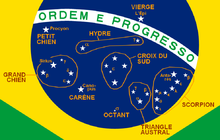 Les constellations dans le drapeau du BrésilLa disposition des constellations autour de la Croix du Sud respecte quasiment l'aspect réel de la voûte céleste (Petit Chien, Grand Chien, Hydre femelle, Carène, Octant, Vierge, Triangle austral, Scorpion).Contrairement aux autres drapeaux étoilés qui existent dans le monde, le drapeau brésilien attribue à chacun des États de la fédération une étoile bien précise et bien réelle. Alpha Crucis, Beta Crucis, Gamma Crucis, Delta Crucis et Epsilon Crucis représentent par exemple respectivement les États de São Paulo, Rio, Bahia, Minas Gerais et Espírito Santo.Informations trouvées sur https://fr.wikipedia.org/wiki/Drapeau_du_Br%C3%A9sil 